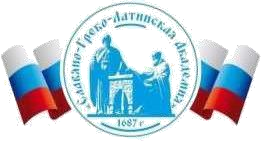 Автономная Некоммерческая Организация Высшего Образования«Славяно-Греко-Латинская Академия»РАБОЧАЯ ПРОГРАММА ДИСЦИПЛИНЫБ1.В.06 Стратегическое государственное управление и планированиеБ1.В.06 Стратегическое государственное управление и планированиеСОГЛАСОВАНОРешением Ученого Советаот «29» августа 2023 г. протокол № 6УТВЕРЖДАЮРектор АНО ВО «СГЛА»_______________ Храмешин С.Н.Направление подготовки38.04.02 МенеджментНаправленность (профиль)Стратегический менеджмент и маркетингКафедрамеждународных отношений и социально-экономических наукФорма обученияГод начала обученияОчная2023Реализуется в семестре2 семестр  курс 1Наименование дисциплиныБ1.В.06 Стратегическое государственное управление и планированиеКраткое содержание Методология стратегического государственного управления и планирования. Основные элементы стратегического управления. Стратегическое планирование в государственном управлении. Формирование и анализ стратегических альтернатив. Целевой подход в стратегическом управлении. Стратегическое планирование в системе планирования организации.Результаты освоения дисциплины   Посредством знаний о системе стратегического государственного управления способен осуществлять стратегическое планирование в организации в условиях изменяющейся окружающей среды.Трудоемкость, з.е. 3 Формы отчетности экзамен реферат Перечень основной и дополнительной литературы, необходимой для освоения дисциплины  Перечень основной и дополнительной литературы, необходимой для освоения дисциплины  Основная литература 1. Берман, С. С. Стратегическое государственное управление Электронный ресурс / Берман С. С., Воробьев А. А. : учеб. пособие. - Казань : КФУ, 2018. - 172 с. - ISBN 978-5-00019-958-9, экземпляров неограничено 2. Краснова,, О. В. Стратегическое управление организацией : учебное пособие / О. В. Краснова. - Стратегическое управление организацией,2031-06- 08. - Электрон. дан. (1 файл). - Саратов : Саратовский государственный технический университет имени Ю.А. Гагарина, ЭБС АСВ, 2020. - 108 с. - электронный. - Книга находится в премиум-версии ЭБС IPR BOOKS. - ISBN 978-5-7433-3376-9, экземпляров неограниченоДополнительная литература 1. Стратегическое управление предприятием: теория и практика / Е. В. Михалева, Н. Ю. Малова, Я. В. Калустян [и др.]. - Стратегическое управление предприятием: теория и практика,Весь срок охраны авторского права. - Электрон. дан. (1 файл). - Макеевка : Донбасская национальная академия строительства и архитектуры, ЭБС АСВ, 2020. - 428 с. - электронный. - Книга находится в премиум-версии ЭБС IPR BOOKS. - ISBN 2227-8397, экземпляров неограничено Лаженцев, В. Н. Теория и практика территориального планирования: научно-методические материалы по курсу «Прогнозирование и стратегическое планирование социально-экономического развития региона»: сборник научно-методических материалов / В.Н. Лаженцев; отв. ред. В. А. Ильин; Федеральное агентство научных организаций; Вологодский научный центр РАН ; Научно-образовательный центр экономики и информационных технологий. - Вологда: ФГБУН ВолНЦ РАН, 2017. - 76 с.: схем., табл., ил. - http://biblioclub.ru/. - ISBN 978-5-93299-374-3, экземпляров неограничено Панов, А. И. Стратегический менеджмент / А.И. Панов; И.О. Коробейников; В.А. Панов. - 3-е изд., перераб. и доп. - Москва: Юнити-Дана, 2015. - 302 с., экземпляров неограничено Попович, А.М. Стратегический менеджмент / А.М. Попович: учебное пособие Электронный ресурс: Омский государственный университет им. Ф.М. Достоевского; Омск, 2016. - 320 c., экземпляров неограничено Родионова, Е. В. Стратегическое управление организациями: учебное пособие / Е.В. Родионова, А.Н. Рида, Л.С. Ширшова; под общ. ред. Е. В. Родионова; Поволжский государственный технологический университет. - Йошкар-Ола: ПГТУ, 2015. - 272 с.: ил., схем., табл. - http://biblioclub.ru/. - Библиогр. в кн. - ISBN 978-5-8158-1500-1, экземпляров неограничено 